Macleod Station 1980s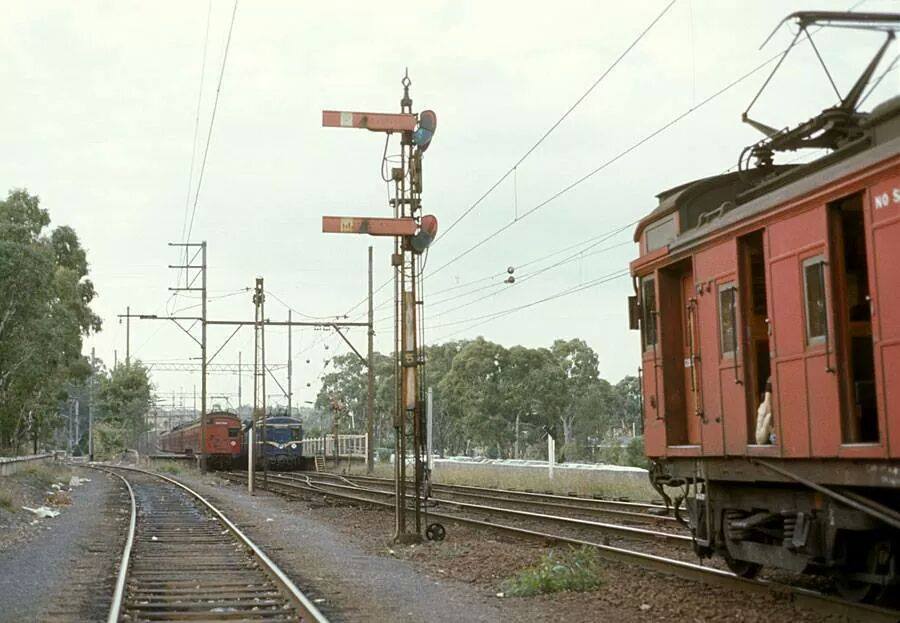 Stewy Barber‎Greensborough & Diamond Valley forgotten memories.... what’s your story?